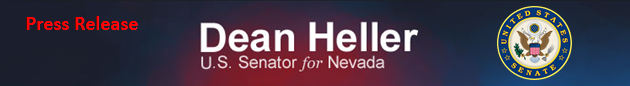 For Immediate Release:                          					Contact: Neal A. Patel January 23, 2015								  	 202-224-6244Heller Becomes First Nevada Senator Named Finance Subcommittee Chairman(WASHINGTON, DC) – The United States Senate Committee on Finance named U.S. Senator Dean Heller (R-NV) Chairman of the Subcommittee on Social Security, Pensions, and Family Policy. “With more than 380,000 seniors calling Nevada home, serving on the Senate Finance Committee allows me to address issues and concerns important to Nevada’s seniors. As the Chairman of the Subcommittee on Social Security, Pensions, and Family Policy, I will seek to honor America’s promise to preserve and protect Social Security for current and future beneficiaries alike. Whether discussing health care, Social Security, trade, or tax reform, the Senate Finance Committee’s vast jurisdiction allows me to best serve the people of Nevada. “I’m honored to serve as the first United States Senator representing Nevada as a subcommittee chairman on this influential committee.”   Senator Heller will also serve on the Senate Finance Subcommittees on Health Care and Taxation and IRS Oversight. The Senate Finance Committee is one of the oldest and most powerful committees in the United States Senate. Jurisdiction for the committee is vast as it covers tax, trade, commerce, health, national security, labor, Social Security, and monetary issues. Membership assignments for this selective committee are coveted by Senators and are usually reserved for senior members of the Senate.###